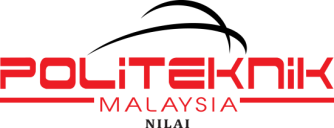 LAPORAN PERLAKSANAAN PROGRAM / AKTIVITI / PERTANDINGAN / KURSUS / SEMINAR / MAJLIS 2020NAMA PROGRAM: TARIKH:    TEMPAT: ANJURAN:   SASARAN:OBJEKTIFPERASMI/VVIPPENCAPAIAN (SEKIRANYA ADA)IMPAK/SUMBANGANLAMPIRAN (GAMBAR PROGRAM SEKURANG-KURANGNYA 3 KEPING)SLIDE (SEKIRANYA ADA)Objektif Specifik (SO)□ 1     □ 2     □ 3     □ 4       □ 6□ 1     □ 2     □ 3     □ 4       □ 6□ 1     □ 2     □ 3     □ 4       □ 6KPIPELAPORAN POLITEKNIK NILAIPELAPORAN POLITEKNIK NILAIPelaksana:Tajuk Program/AktivitiPelaksana:Data	            PolyPMO	             Poly-rate             Lain-Lain (Sila  nyatakan)